Родителям о стандарте дошкольного образования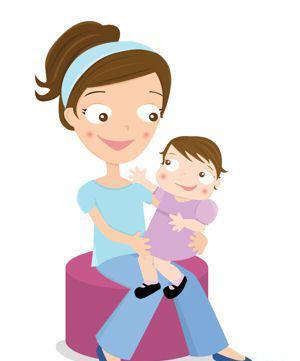 Обучение и воспитание дошкольников осуществляются в соответствии с Программой дошкольного образования (далее — Программа). Законом об образовании в РФ определено, что дошкольное образование является одним из уровней общего образования  и должно регламентироваться  федеральным государственным образовательным стандартом. В этом году такой стандарт был разработан, обсужден общественностью и приказом Минобрнауки РФ от 17.10.2013 г. №1155 «Об утверждении федерального государственного образовательного стандарта дошкольного образования» (зарегистрировано в Минюсте РФ 14.11.2013 г., регистрационный № 30384) утвержден и вводится в действие с 1 января 2014 г.Примечание. В соответствии с законом об образовании произошло  изменение названия:  дошкольное образовательное учреждение  теперь   образовательная организация.Зачем нужен стандартФедеральный государственный образовательный стандарт дошкольного  образования (далее — ФГОС ДО) создан впервые в российской истории.ФГОС ДО  -  это совокупность обязательных требований к  структуре Программы и ее объему,  условиям реализации и результатам освоения Программы.На основе стандарта разрабатываются сама  Программа, вариативные примерные образовательные программы, нормативы финансового обеспечения реализации Программы и нормативы затрат на оказание государственной (муниципальной) услуги в сфере дошкольного образования. Кроме того, ФГОС ДО используется для оценки образовательной деятельности организации, формирования содержания подготовки педагогических работников, а также проведения их аттестации.ФГОС ДО должен способствовать  повышению социального статуса дошкольного образования,     обеспечению  равенства  возможностей  для   каждого ребёнка в получении качественного дошкольного образования,   и  сохранению  единства  образовательного  пространства   Российской Федерации относительно уровня дошкольного образования.ФГОС ДО разработан  на   основе   Конституции     Российской, Федерации  и  законодательства  Российской  Федерации   с    учётом Конвенции ООН о правах ребёнка. В нем учтены индивидуальные потребности ребенка, связанные  с  его   жизненной ситуацией и состоянием здоровья, индивидуальные потребности отдельных категорий  детей,  в  том  числе  детей с   ограниченными возможностями здоровья.ФГОС ДО обязателен к применению организациями,    осуществляющими    образовательную        деятельность, индивидуальными предпринимателями (далее вместе — Организации), реализующими образовательную     программу дошкольного образования, а также  может  использоваться  родителями (законными представителями) при получении детьми дошкольного образования  в форме семейного образования. О требованиях к ПрограммеФГОС ДО  определены требования к структуре, содержанию и объему Программы.Так,  определено, что Программа  разрабатывается   и   утверждается     Организацией самостоятельно.  Организация сама  определяет   продолжительность пребывания детей, режим работы,     предельную наполняемость групп. В разных группах могут реализовываться различные Программы с разной продолжительностью пребывания детей в течение суток, в том числе групп  кратковременного  пребывания   детей, групп полного и продлённого дня, групп круглосуточного пребывания, групп детей разного возраста от двух  месяцев  до  восьми  лет,  в  том  числе разновозрастных групп. Программа  может   реализовываться   в   течение       всего времени пребывания  детей в Организации.Программа должна учитывать возрастные и индивидуальные особенности детей. Её содержание должно  обеспечивать  развитие   личности, мотивации  и  способностей  детей  в  различных  видах     деятельности и охватывать следующие направления  развития  и  образования  детей  (образовательные области):социально-коммуникативное развитие;познавательное развитие;речевое развитие;художественно-эстетическое развитие;физическое развитие.Программа должна состоять из обязательной части и  части,   формируемой участниками   образовательных   отношений (педагогами и родителями (законными представителями)).  Рекомендуемое соотношение соответственно:  60% и  40%.Обязательная часть может разрабатываться самостоятельно или используется примерная программа.Формируемая  часть Программы может быть разработана самостоятельно или использованы программы, рекомендованные методическими разработками.  При ее разработке должны быть учтены образовательные потребности, интересы и мотивы детей, членов их семей и  педагогов.Если  планируется    освоение  Программы    детьми   с ограниченными возможностями здоровья, то в неё должно быть включено содержание  коррекционной  работы  и/или  инклюзивного   образования. О требованиях  к условиям реализации ПрограммыТребования ФГОС ДО к  условиям  реализации  Программы  исходят из того, что эти условия должны  обеспечивать     полноценное развитие личности детей в сферах социально-коммуникативного, познавательного,   речевого, художественно-эстетического и физического развития личности детей на фоне их эмоционального благополучия и положительного отношения к миру, к себе и к другим людям.Исходя из этого, сформулированы требования к развивающей предметно-пространственной среде, психолого-педагогическим,  кадровым, материально-техническим условиям реализации программы дошкольного образования.Среди требований к  психолого-педагогическим условиям такие, как требования уважения к человеческому достоинству детей, использования в  образовательной  деятельности  форм  и   методов работы  с  детьми,  соответствующих  их  возрастным  и     индивидуальным особенностям, построение образовательной деятельности на основе взаимодействия взрослых с детьми, поддержка инициативы и самостоятельности детей, защита детей от всех форм физического и психического насилия, поддержка родителей (законных представителей) в воспитании детей, охране и укреплении их  здоровья,  вовлечение  семей    непосредственно в образовательную деятельность.Психологическая диагностика развития детей (выявление и изучение  индивидуально-психологических   особенностей детей)    должна проводиться     квалифицированными     специалистами (педагоги-психологи, психологи) и  только   с согласия их родителей (законных представителей).Для получения без  дискриминации  качественного   образования детьми с  ограниченными  возможностями  здоровья  должны быть созданы   необходимые условия для диагностики и  коррекции  нарушений  развития  и   социальной адаптации, оказания ранней коррекционной помощи.Для  коррекционной  работы  с   детьми   с     ограниченными возможностями здоровья, осваивающими Программу совместно с другими детьми в группах комбинированной направленности, должны создаваться  условия   в соответствии с перечнем и планом реализации индивидуально ориентированных коррекционных   мероприятий,   обеспечивающих   удовлетворение   особых образовательных  потребностей  детей  с   ограниченными     возможностями здоровья.При создании условий для работы с  детьми-инвалидами,   осваивающими Программу,  должна  учитываться  индивидуальная  программа   реабилитации ребенка-инвалида.Максимально допустимый объем образовательной нагрузки должен соответствовать санитарно-эпидемиологическим правилам и нормативам СанПиН 2.4.1.3049-13  «Санитарно-эпидемиологические  требования  к   устройству, содержанию  и  организации  режима  работы  дошкольных    образовательных организаций»,  утвержденным  постановлением  Главного    государственного санитарного  врача  Российской  Федерации  от  15  мая       2013 г. N 26 (зарегистрировано Министерством  юстиции  Российской  Федерации  29  мая 2013 г., регистрационный N 28564). Требования к развивающей   предметно-пространственной   среде  исходят из того, что она должна обеспечивать реализацию различных образовательных программ, в т.ч. и при организации инклюзивного образования, с учетом национально-культурных,  климатических  условий и возрастных особенностей детей. Развивающая  предметно-пространственная  среда  должна   быть содержательно-насыщенной,    трансформируемой,        полифункциональной, вариативной, доступной и безопасной. Требования к  кадровому составу (руководящим, педагогическим, административно-хозяйственными работниками, учебно-вспомогательному персоналу) — соответствовать действующим квалификационным характеристикам, а к педагогическим  работникам,  реализующим  Программу, еще и  обладать основными  компетенциями,  необходимыми  для  обеспечения развития детей.В реализации Программы могут также   участвовать научные и иные работники Организации. Для каждой группы  детей с ограниченными возможностями здоровья могут  быть  привлечены  дополнительные     педагогические работники, имеющие соответствующую квалификацию.Требования  к  материально-техническим  условиям  – оборудование, оснащение (предметы), оснащенность  помещений, учебно-методический комплект должны отвечать требованиям СанПин, правилами пожарной безопасности, требованиям к средствам обучения и воспитания, к  материально-техническому  обеспечению   Программы.Требования  к  финансовым   условиям   реализации     основной образовательной программы дошкольного образования заключаются в том, что  финансовое обеспечение государственных, муниципальных и частных организаций должно обеспечивать  возможность  выполнения  требований    ФГОС ДО как в обязательной части  Программы,  так и  в  части, формируемой участниками образовательного процесса. Норматив финансового обеспечения, определяемый органами государственной власти субъектов Российской Федерации в соответствии с ФГОС ДО,  должен быть  достаточным   и необходимыми для осуществления Организацией образовательной деятельности в соответствии с Программой. О требованиях к результатам освоения ПрограммыТребования  ФГОС ДО к  результатам   освоения     Программы представлены в виде целевых ориентиров (возможных достижений ребёнка) дошкольного образования:целевые ориентиры образования в младенческом и раннем возрасте;целевые ориентиры на этапе завершения дошкольного образования.При соблюдении требований к условиям реализации Программы   целевые ориентиры  предполагают  формирование  у  детей  дошкольного     возраста предпосылок к учебной деятельности на этапе завершения  ими   дошкольного образования.В то же время целевые ориентиры не предусматривают требования от ребёнка дошкольного возраста конкретных образовательных достижений, не подлежат непосредственной оценке,  в   том числе в виде педагогической диагностики  (мониторинга). Освоение Программы  не  сопровождается  проведением  промежуточных    аттестаций и итоговой аттестацией воспитанников.Целевые ориентиры не могут являться основанием для принятия управленческого решения при аттестации педагогических кадров; при оценке качества образования; итогового,  и промежуточного уровня развития детей, в том числе в рамках мониторинга, при оценке  выполнения   муниципального   (государственного)     задания посредством их включения в показатели качества выполнения задания; при     распределении  стимулирующего  фонда   оплаты   труда     работников Организации. О требованиях к работе с  родителямиВ ФГОС ДО сформулированы  и требования по взаимодействию Организации с родителями.Подчеркнуто,  что  одним из принципов дошкольного образования является сотрудничество Организации с семьёй, а  ФГОС ДО является основой для оказания помощи родителям (законным представителям) в воспитании детей, охране и укреплении их физического  и  психического    здоровья, в развитии индивидуальных способностей и необходимой коррекции нарушений их развития.Одним из принципов построения ФГОС ДО является личностно-развивающий и гуманистический характер   взаимодействия взрослых (родителей (законных  представителей),  педагогических  и   иных работников Организации) и детей.Среди задач, решаемых ФГОС ДО, – объединение обучения и воспитания  в  целостный   образовательный процесс на основе духовно-нравственных  и  социокультурных    ценностей и принятых в обществе правил и норм поведения в интересах человека, семьи, Общества.
Одним из требований к психолого-педагогическим условиям является требование обеспечения психолого-педагогической поддержки семьи и повышения компетентности родителей (законных представителей) в вопросах развития и образования, охраны и укрепления здоровья детей.Родители (законные представители) должны принимать участие в разработке части образовательной Программы Организации, формируемой участниками образовательных отношений  с  учётом  образовательных потребностей, интересов и мотивов детей, членов их семей и  педагогов.В соответствии с ФГОС ДО Организация обязана:информировать   родителей   (законных        представителей) и общественность относительно целей  дошкольного  образования,  общих   для всего образовательного пространства Российской Федерации, а также  о  Программе,   и не только семье, но    и   всем заинтересованным лицам, вовлечённым в  образовательную  деятельность;обеспечить открытость дошкольного образования;создавать условия для участия родителей (законных представителей) в образовательной деятельности;поддерживать родителей (законных представителей) в воспитании детей, охране и укреплении их  здоровья;обеспечить вовлечение  семей    непосредственно в образовательную деятельность, в  том   числе   посредством     создания образовательных  проектов  совместно  с  семьёй  на  основе     выявления потребностей и поддержки образовательных инициатив семьи;создавать условия для взрослых по поиску, использованию материалов, обеспечивающих реализацию Программы, в том числе в информационной среде, а также для обсуждения с родителями  (законными  представителями)   детей вопросов, связанных с реализацией Программы.Полный текст ФГОС ДО можно найти на сайтах Минобрнауки РФ, «Гарант».Основные направления реализации ФГОС в нашем детском саду:ориентация на содействие развитие ребенка при взаимодействии с родителями;организация осмысленной и интересной жизни детей в детском саду;отказ от копирования школьных технологий и форм организации обучения;стремление к формированию инициативного, активного и самостоятельного ребенка;попытка повлиять на сокращение и упрощение содержания образования для детей за счет установления целевых ориентиров для каждой образовательной области;создание условий для того, чтобы каждый воспитатель мог учитывать особенности развития, интересы детей своей группы, специфику национально-культурных и природно-географических условий, в которых осуществляется образовательный процесс.При реализации ФГОС меняется не только положение взрослого, но и статус детей:Дети сами могут решать, участвовать или нет в общей работе. Но это не введение вседозволенности и анархии, у ребенка появляется возможность выбора – участвовать в этой работе или организовать что-то другое. Это свобода выбора между различными видами деятельности и их содержанием, а не между деятельностью и ничегонеделанием.Вырабатываются порядок и организация совместной деятельности: свободное размещение детей за общим столом, их общение с другими детьми и перемещение по мере необходимости. По ходу работы дети могут обратиться к педагогу, подойти к нему, обсудить с ним интересующие их вопросы, получить необходимую помощь, совет и т.п.Дети могут работать в разном темпе. Объем работы каждого ребенка может определить для себя сам: что он сделает, сделает хорошо и доведет начатое дело до конца. Дети, которые закончили работу раньше, могут заниматься тем, сто их интересует. В том случае, если ребенок не справился с работой, он может продолжить ее в последующие дни.Педагогические работники МБУ детского сада № 92 "Лебедушка" знают и имеют практику использования:принципов интеграции;принципов календарно-тематического планирования;технологию по использованию игровой мотивации при проведении образовательной работы с детьми;технологию стимулирования партнерской деятельности с детьми.Вместе с тем мы организовали работу с воспитателями и другими категориями педагогов, чтобы при разработке основной общеобразовательной программы не возникли трудности:при решении образовательных задач в совместной деятельности взрослого и детей;при организации и руководстве самостоятельной деятельностью детей;с наполнением содержания 20% времени пребывания ребенка в детском саду с учетом специфики национально-культурных, демографических, климатических условий;с решением задач, связанных с формированием гендерной принадлежности (образовательная область «Социализация»);с решением программных задач при проведении режимных моментов в соответствии со спецификой дошкольного образования.Ст.воспитатель Савченко Л.А.